Co-located Event: Manufacturing Productivity Technology Centre (MPTC)Annual Conference 2016· The Future of Manufacturing  ·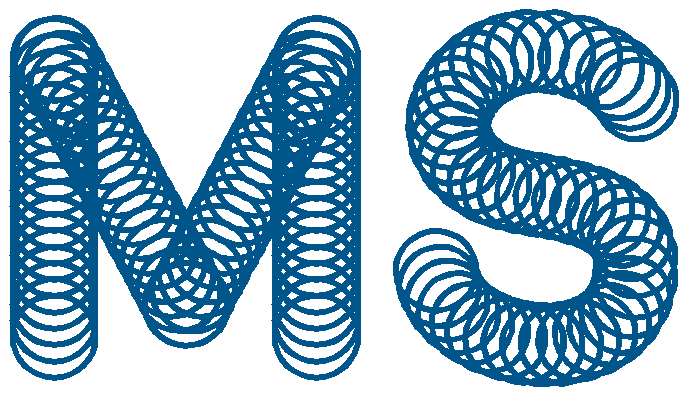 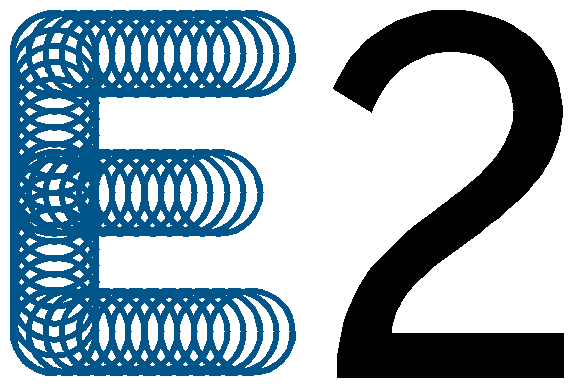 12 - 14 October 2016, SingaporeSuntec Singapore Convention & Exhibition CentreVirtualIndustrialAutomation (IA)Robotics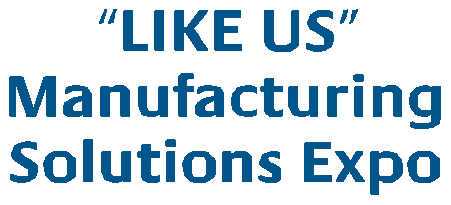 SMART DevicesCloudComputingAutomationFINDUSTRY 4.0SustainableEnvironment (SE)KEY FEATURESBusiness Advisory Clinic for SMEsGovernment PavilionAdditive Manufacturing& Robotics Showcase Emerging Solutions Showcase ManuTech XchangeIndustry 4.0 Gallery (NEW)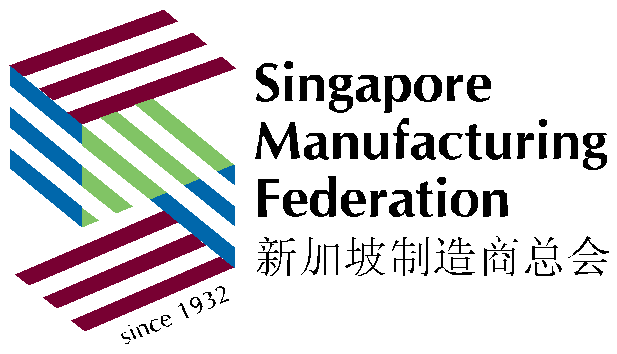 SupplyChain (SC)ycling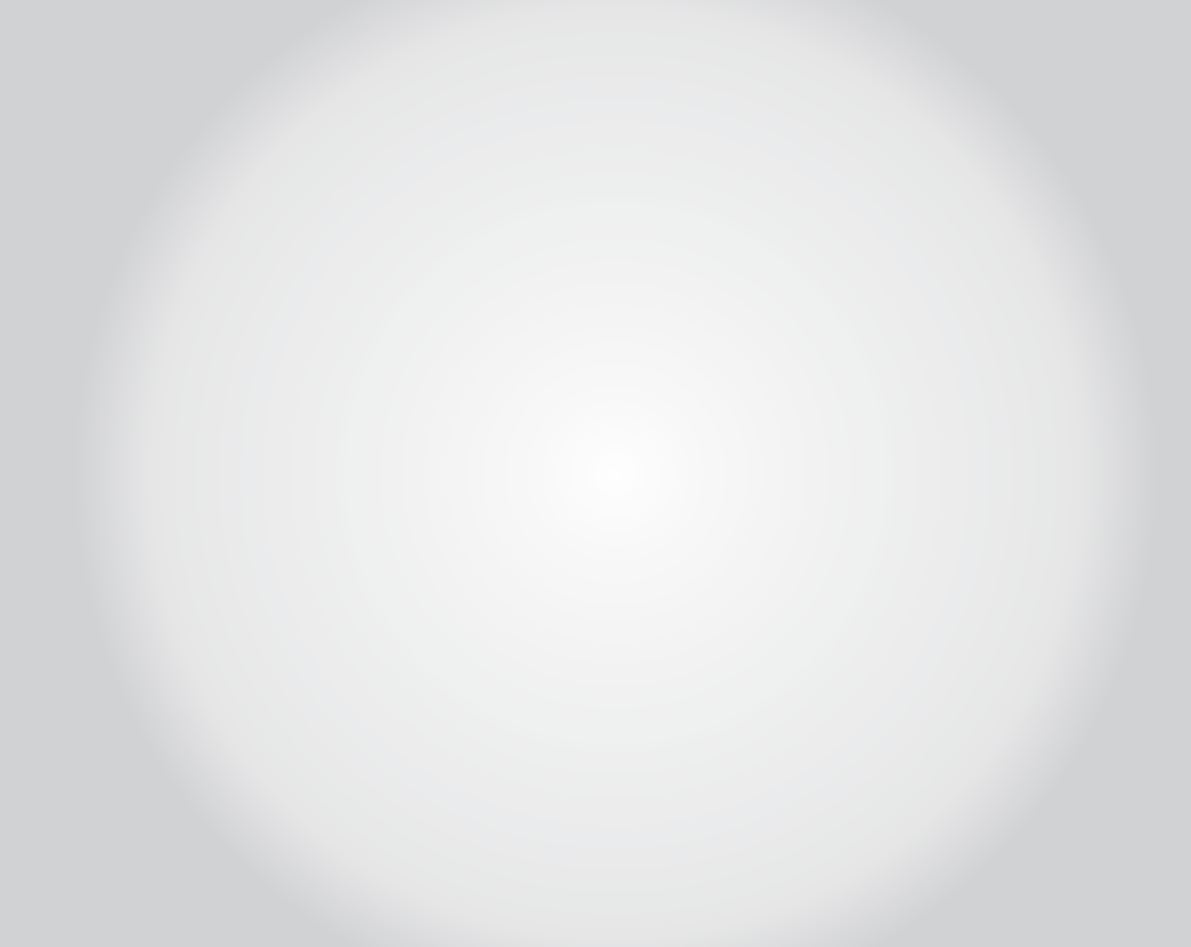 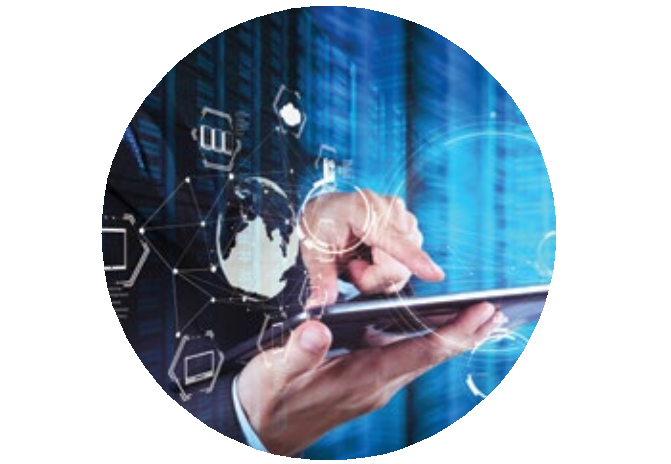 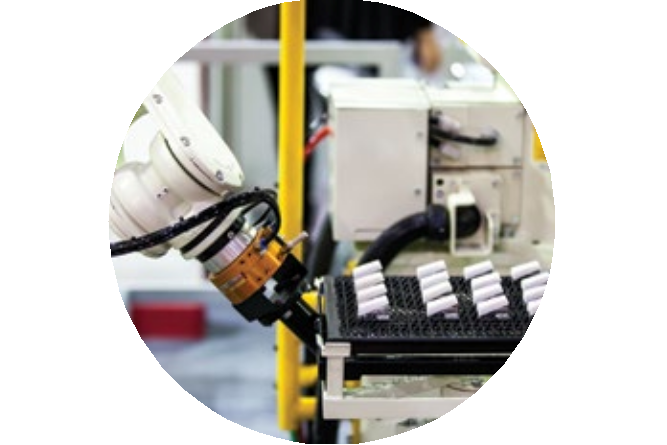 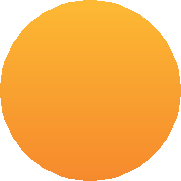 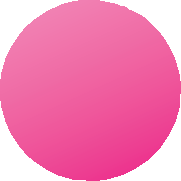 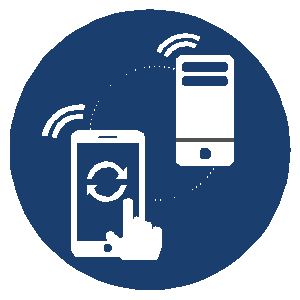 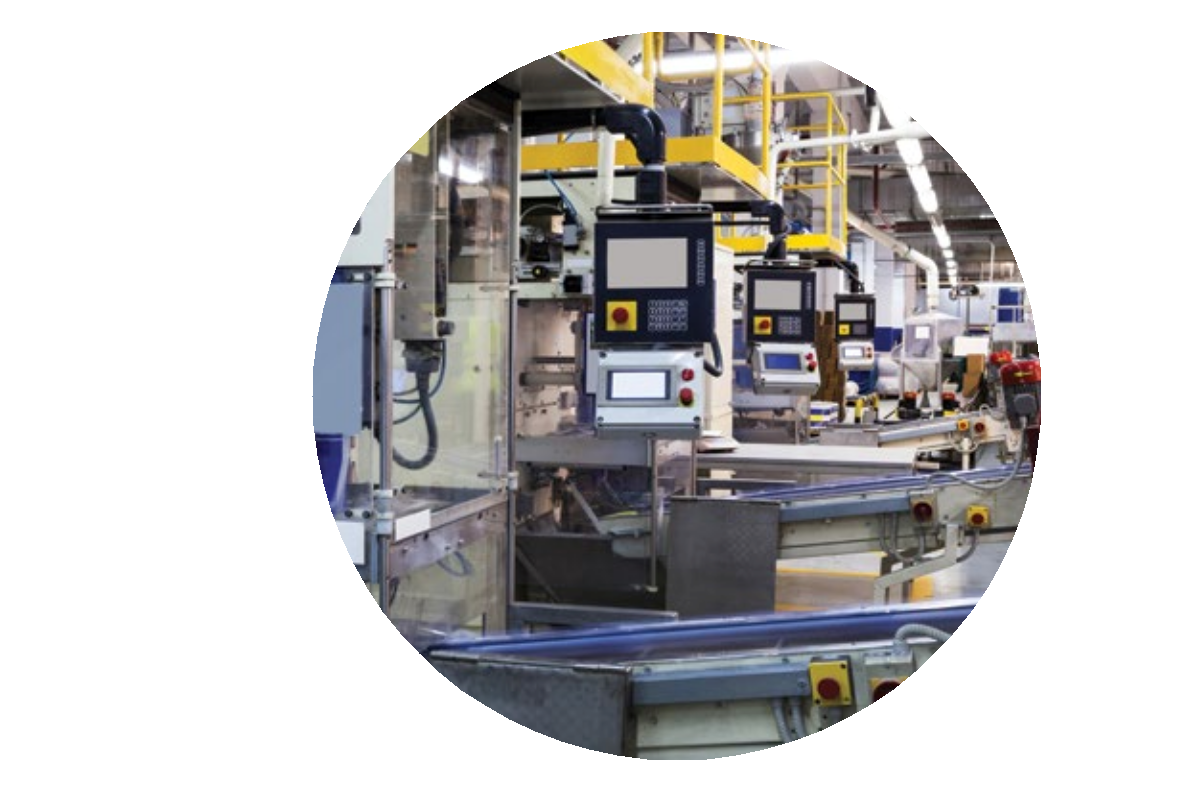 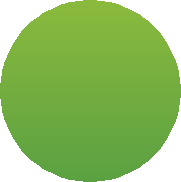 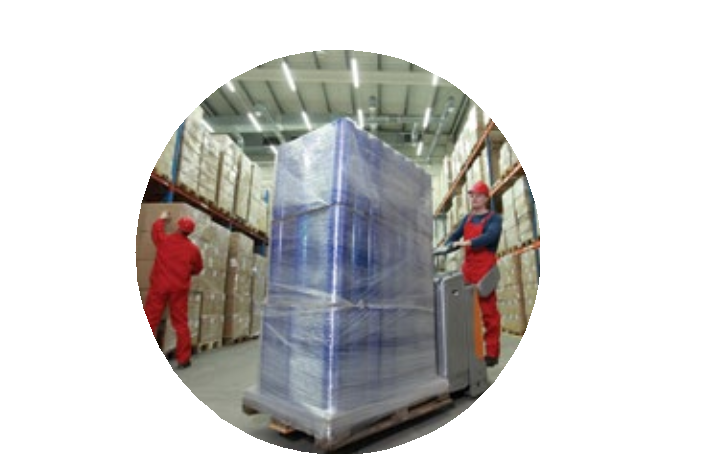 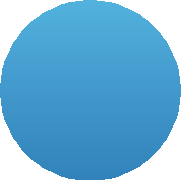 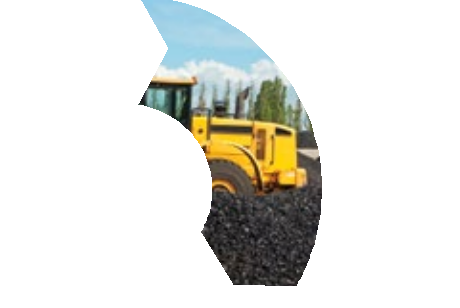 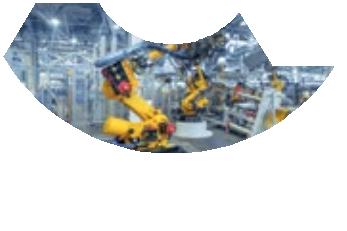 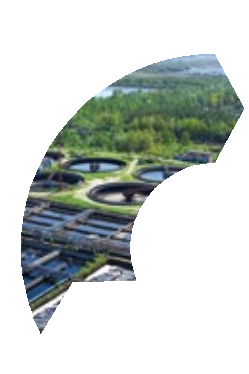 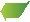 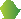 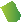 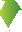 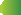 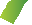 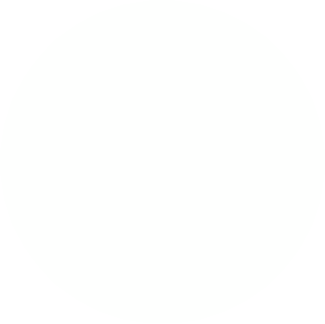 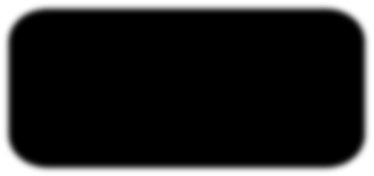 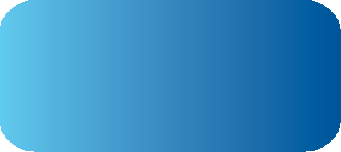 Organised by:                                                    Partner:SIMTech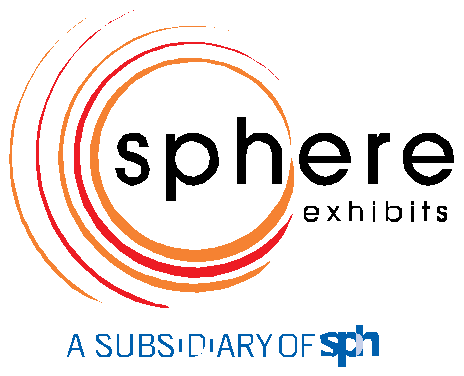 The High Value ManufacturingSolutions in the ASEAN RegionManufacturing Solutions Expo (MSE) 2016  – The Future of Manufacturing is an annual one-stop exhibition platform for products and solution providers to showcase innovative solutions, cost effective technologies and products to improve business productivity and efficiency within and beyond manufacturing industries.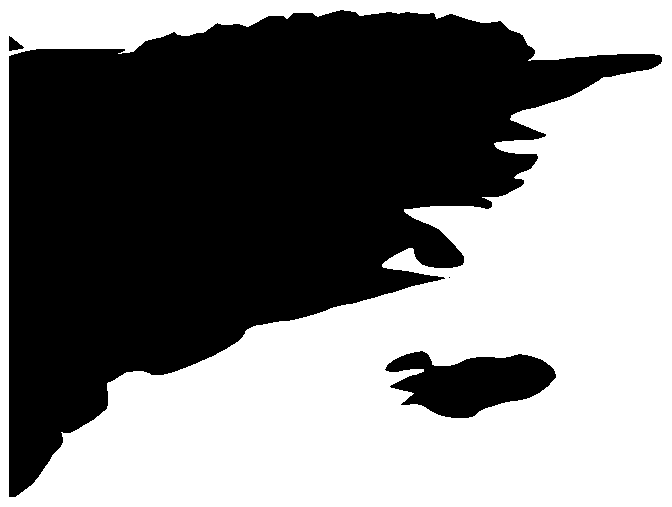 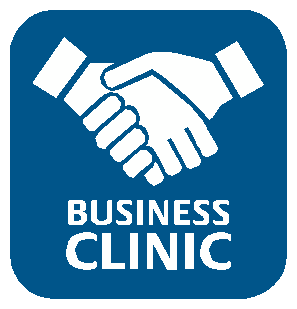 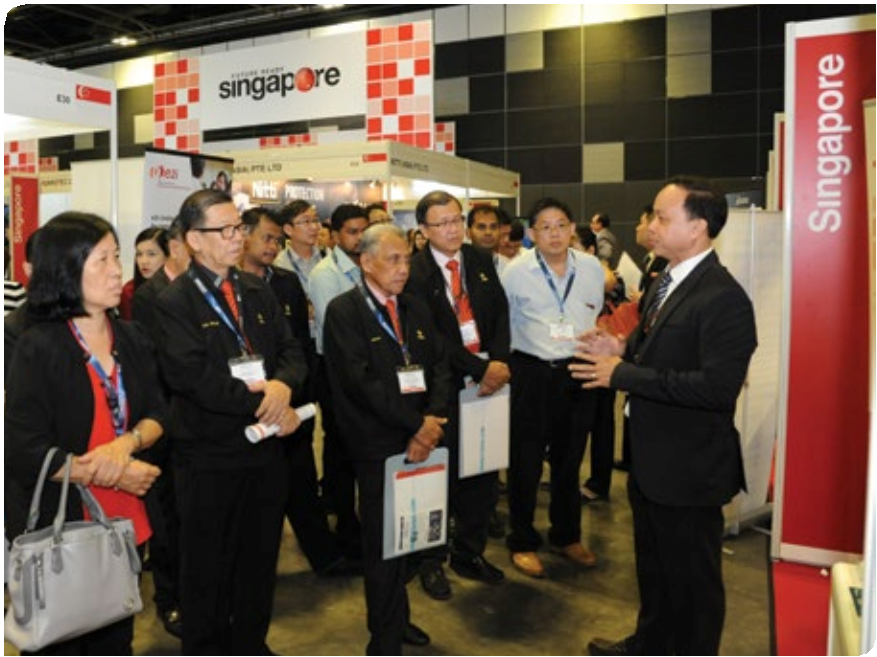 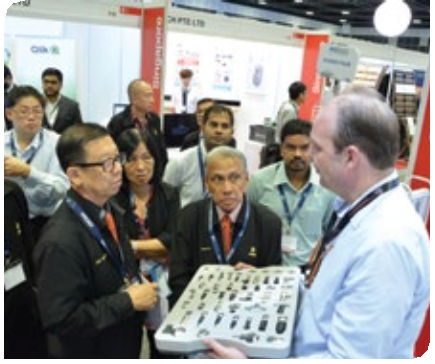 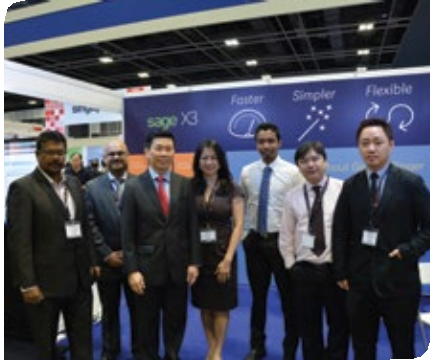 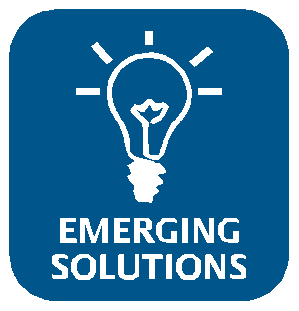 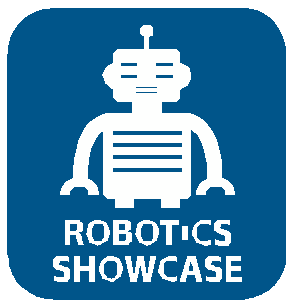 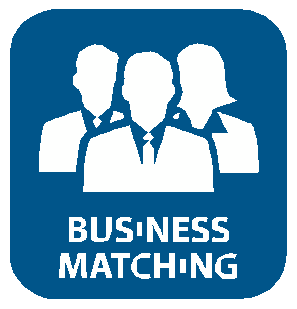 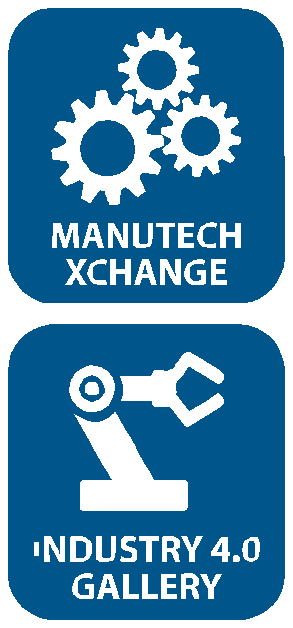 Organised by Singapore Manufacturing Federation and SPHERE Exhibits Pte Ltd, this premier trade exhibition provides abundant  opportunities to meet, network and discuss business through  many co- located events and on-ground activities.SLOVAKIAThe Future of ManufacturingMSE 2016 invites manufacturers across Asia and the rest of the world to discover the boundless possibilities in the growth of manufacturing.The 3rd  edition of MSE 2016 will position itself as one of the MUST attend  trade exhibitions in ASEAN. MSE 2016 expects to host more than 100 International and regional brands by exhibitors from over 20 countries, unveiling the latest manufacturing methods  and techniques  to improve business productivity across the industries. The trade show is expected to draw in 4,000 local and international trade visitors and will be a platform for buyers and sellers to explore business opportunities.A  series of onsite  activities will be  scheduled  at  the exhibition. MSE  2016 will offer the most comprehensive business platform leading to the future of manufacturing.Business Advisory Clinic for SMEsFacts and Figures – MSE 2015Government Pavilion           Additive Manufacturing & Robotics ShowcaseEmerging Solutions ShowcaseManuTech XchangeIndustry 4.0 Gallery (NEW ) 	Business Matching SessionIncrease in visitorship as compared to MSE 2014Regional Industry Updates at a Glance:GLOBAL SMART FACTORY MARKETReaching at aCAGR of 6%20142020Expected  to  reach nearly $67 billionExperience the Future of Automated Manufacturing•    High level factory automation  with the  help of a flexible network of cyber-physical systems (CPS)Industries that are Adopting Smart Factory Technologies:- Automotive- Electrical and Electronics- Materials- Mining- Food and Beverages- PharmaceuticalIncrease production output and improve safety of their employees and equipmentEmerging in Adopting the Technologies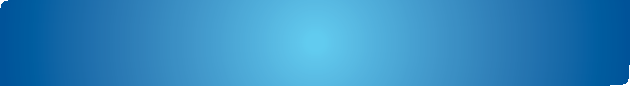 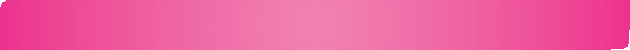 Source: Research and Markets: Smart Factory Market By Technology, Applications & Geography – Global Forecast to 2020, January 15, 2015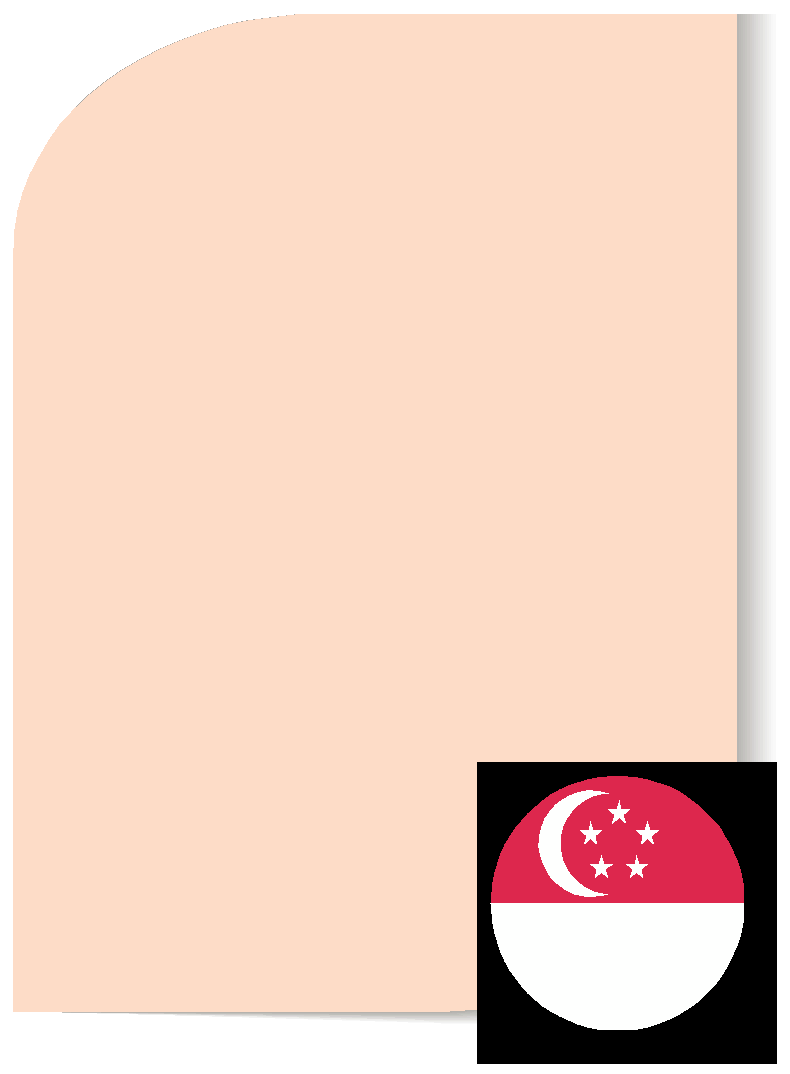 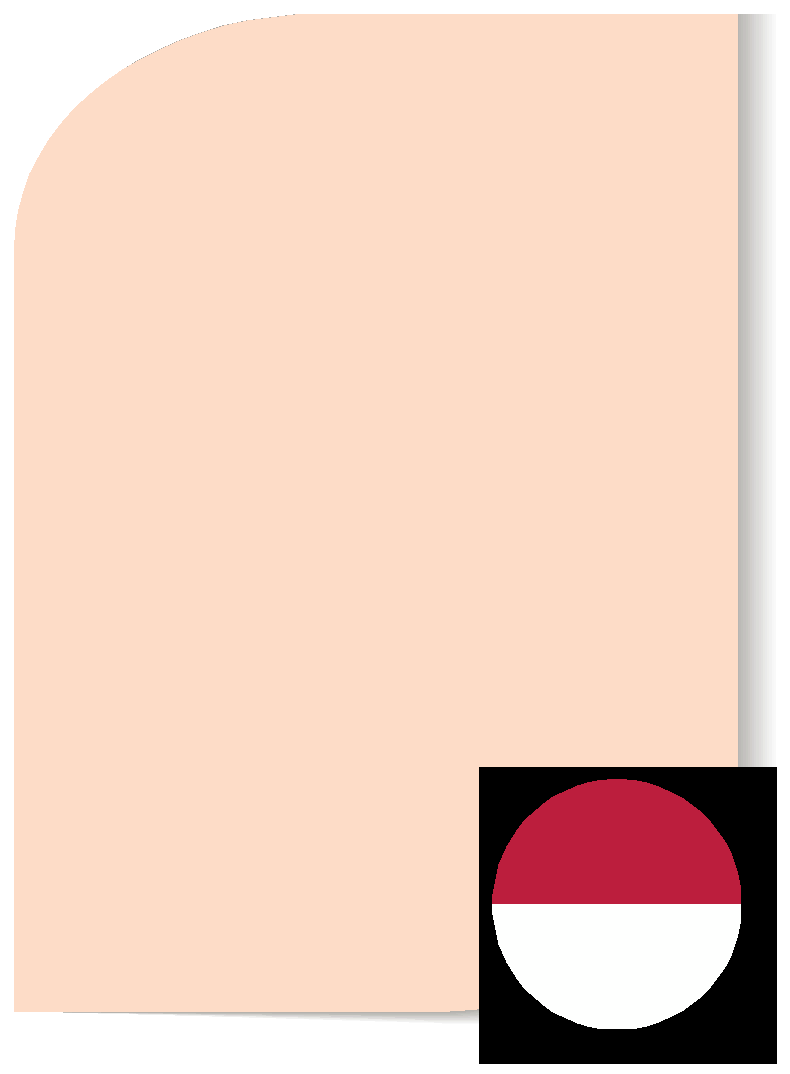 PARADIGM SHIFT IN MANUFACTURING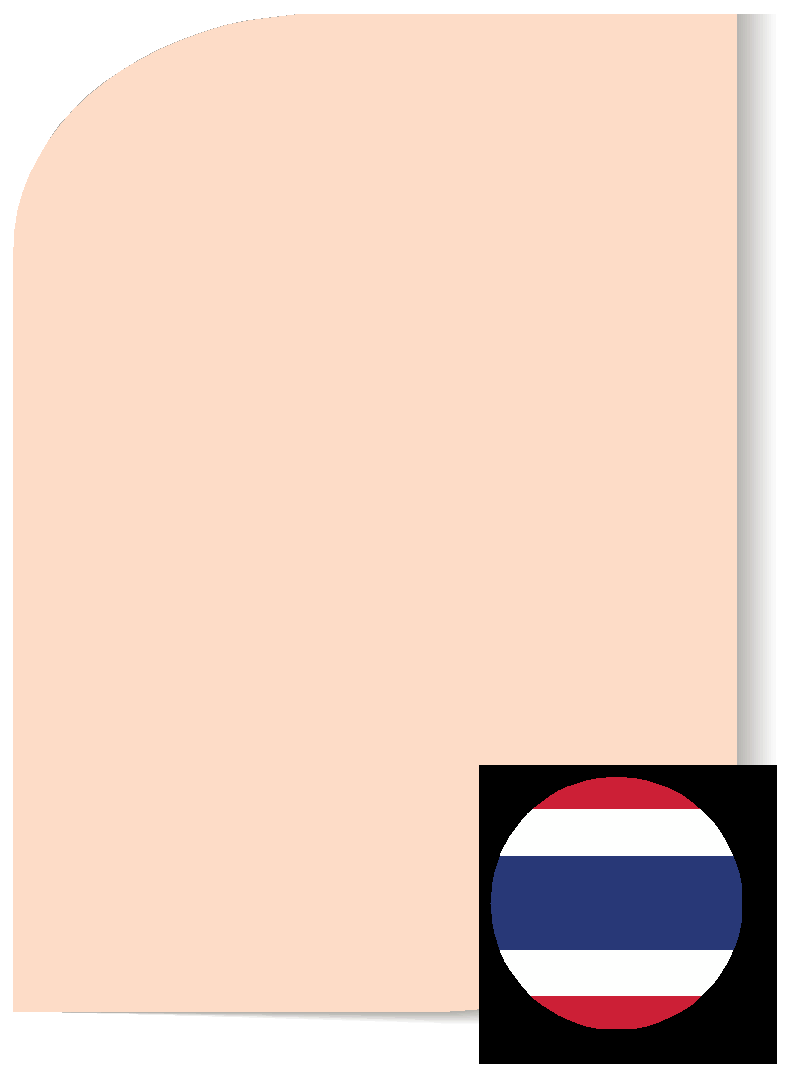 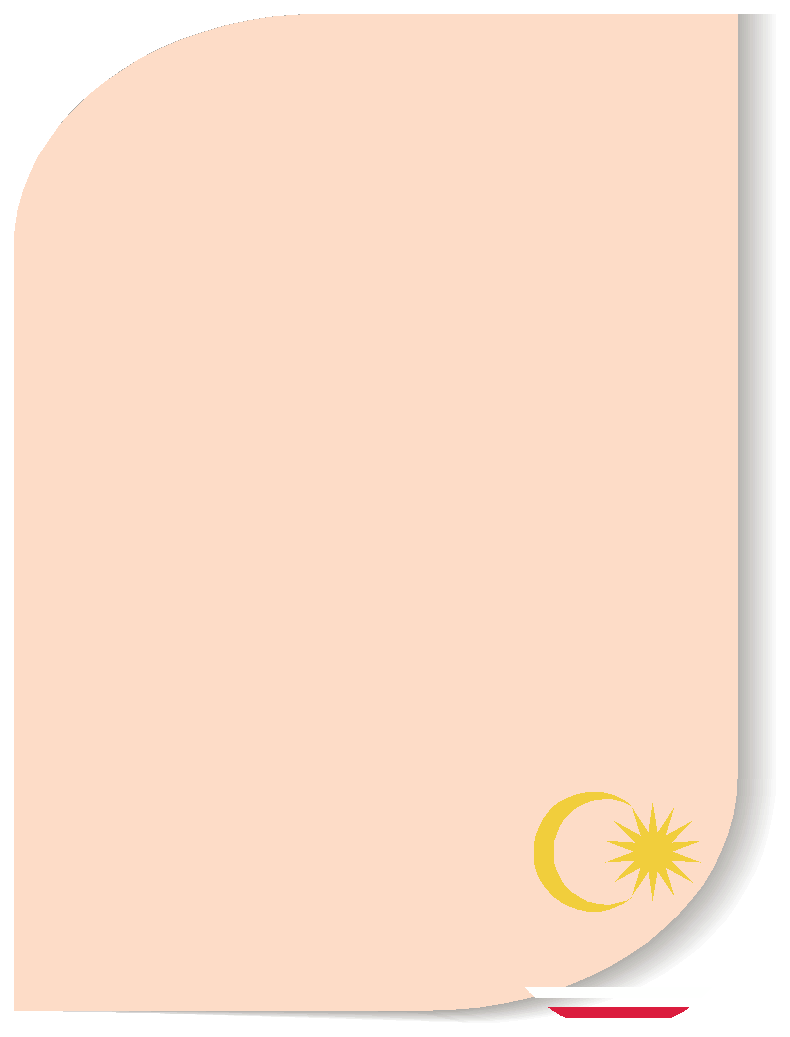 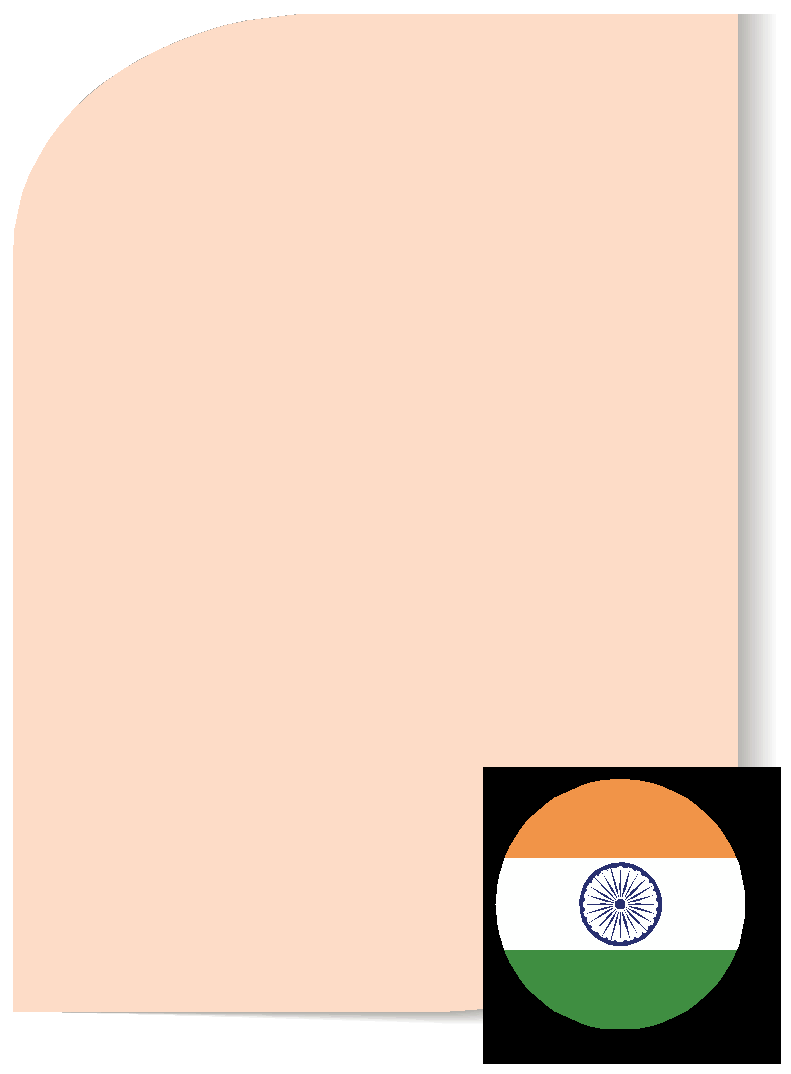 Source: The Future of “Future Asia”: the smart money is on ASEAN, www.odgersberndtson.comTHE NEXT BIG THING IN THE MANUFACTURING  INDUSTRYKey Market Trends                                       Growing Markets                    CAGR GrowthAsia PacificInternet of Things Global 3D Printing Market Big DataService RoboticsSMART FactoryGlobalAsia PacificGlobalGlobal• By Technology (PLM, MES, IndustrialAutomation)• Applications (Automotive, Electrical and Electronics, Materials and Mining, Food And Beverages, Pharmaceuticals,& Others), & Geography52.7% (2014 – 2020)45% (2014 – 2019)43% (2015 - 2020)21.5% (2014 – 2020)6% (2014 – 2020)Expecting $67 Billion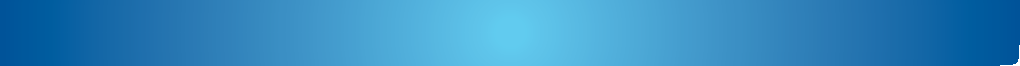 Source: Enterprise Innovation / Solarplaza Press Release / PR Web / Research and Market - Asia Pacific Big Data Market 2015-2010Markets and Markets: Smart Factory Market worth $67 Billion by 2020Discover the Innovative Solutions & Technologies in theValue Chain that Leads to the Future of ManufacturingPresenting a diverse range of exhibit profile, this premier three-day trade show brings together the regional industry players and global leading brands under one roof!Exhibit Profiles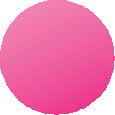 Industrial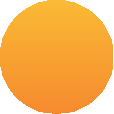 Automation (IA)AutomatedSolutionsEnvironmental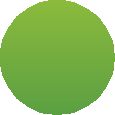 Technologies•   Cyber Physical Systems•   Internet of Things (I oTs) / M2M•   IT Security•   Product and Trademark Protection•   Security Technology•   Industrial Cleaning Solutions•   Industrial Cooling Solutions•   Assembly and Handling Systems•   Cables and Energy Carriers•   Components for Automation Systems andEquipment•   Connection/  Interface Technology•   Electric Power Transmission/ Motion Control•   Engineering, Maintenance, Services•   Image Processing Sensors•   Instrumentation (Measurement and Control)•   Lasers•  Linear  Drives•   Pneumatic Automation Technology•   Process Analysis Technology•   Pumps, Valves and Systems•   Robotics & System Integration•   Vibration Measurement Systems•   Thermal Rooms•   Waste Management Services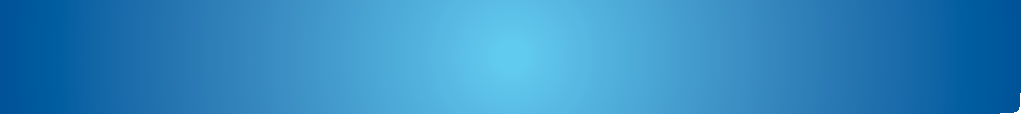 Supply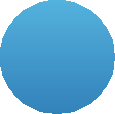 Chain (SC)LogisticSolutionsLift & Move•   Industrial Trucks  & Forklifts•   Lifting Platform•   Mechanical Handling Equipment•   Remotely Operated Transportation Systems•  Shelf  Storage & Retrieval Equipment•   Vertical Lifting EquipmentPick & Pack•   Labelling Systems and Identification•   Packaging and Order Picking Systems•   Packaging Materials•   Packaging Technology•   Scales and Metering DevicesLogistics IT•   Application Software•   Computer Systems and Controls•   Identification TechnologyStore & Load•   Conveyor Systems•   Eco-Palleting System•   Loading Systems•   Mechanical Handling Systems•   Racking System•   Robots and Handling Systems•   Supply Chain Management•   Turnkey Systems for Logistics•   Warehousing Management SystemManage & Service•   Business Consultancy•   Logistics Management•   Maintenance and Servicing•  Real  Estate & Sites for Logistics Operations•   Space Solution Providers•   Transportation ServicesIncrease Productivity, Sustainability to Gain CompetitiveAdvantageWho will be visiting MSE 2016?Take advantage  of the  high-level gathering  and networking of the  regional decision-makers and buyers at ManufacturingSolutions Expo 2016.Primary Industries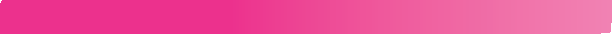 •   Aerospace•   Automotive•   Biotechnology•   Electrical & Electronics•   Energy•   Food & Beverage•   Manufacturing•   Medical Technologies•   Healthcare•   Oil & Gas•   TelecommunicationOther Industries•   Chemical•   Construction•  Metal  Component and Manufacturing•  Molds  and Dies•  Parts  Manufacturing•  Retail  & Wholesale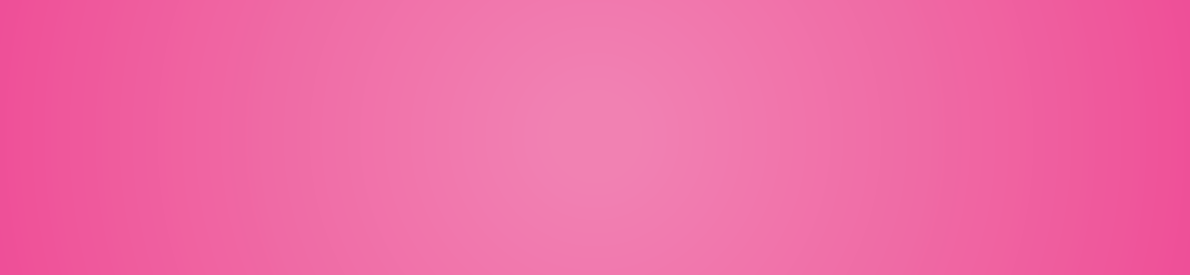 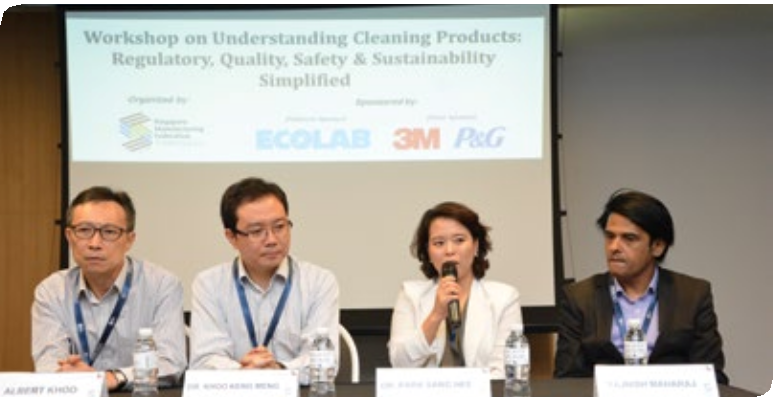 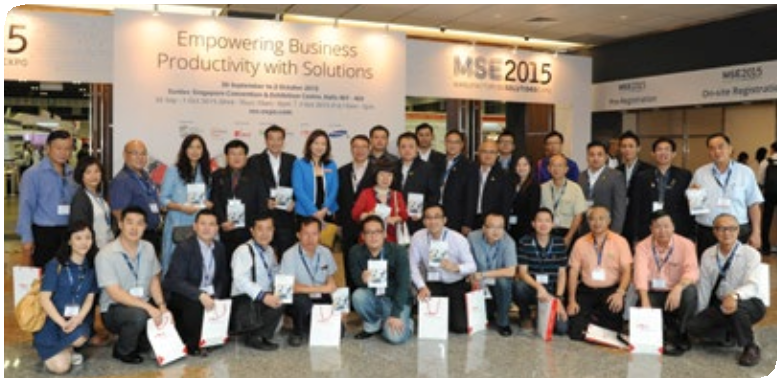 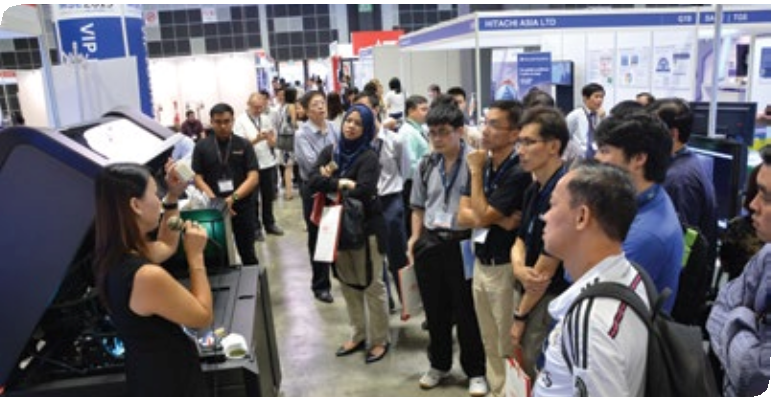 •   Technology•   TransportationTrade Professionals / Visitors•   Agent / Distributor / Trader•   Engineering (Machinery / Equipment)•   Environmental Management•   Design & Development•   Human Resources / Finance / IT•   Management Planning•   Material Handling / Logistics•   Material Testing•   Operations•   Purchasing & Sourcing•   Production & Processes•   Quality Control & Assurance•   Research & Development90%Exhibitor TestimonialsExhibitors Generated Good Sales Leads“MSE 2015 was a great opportunity for Brady to showcase our Track& Trace, Automation, Product Identification and Brand Protectionsolutions that  are targeted  at the  manufacturing  industry. We received plenty of interest and inquiries about our solutions and how they can actually help companies work smarter and more efficiently. MSE 2015 is a great platform for us to showcase our solutions to potential customers in the region and we would bemore than happy to be a part of it again in the next edition.”MR. CHENG YOU JIEBrady Corporation  Asia Pte LtdMSE 2015“HIWIN  supports  MSE  since day one  and  presented  a full range  of exhibit products  during the  show.  We are pleased  to have attracted and interacted  with the  new potential clients & HIWIN  customers to showcase our latest products; in which has created a high-level of brand awareness on-site. As such, the campaign has attracted a few hundred of quality visitors and  has met  our expectation  generated  over 100 potential sales leads after the event. We look forward to participating for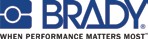 the next edition.”MR. NICK ZHANG HIWIN Singapore Pte. Ltd MSE 2014  & 2015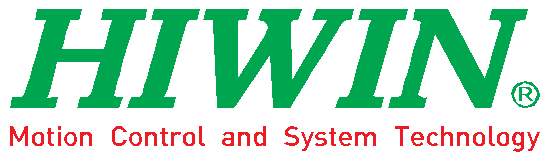 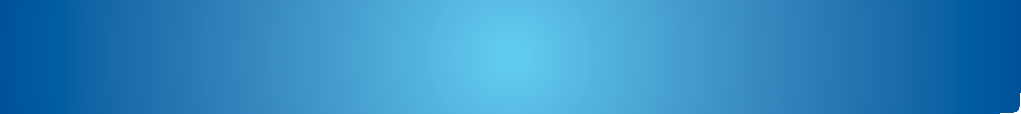 “Hikari Automation had participated in MSE exhibition since 2014 and it had been  a truly wonderful and fruitful experience. By choosing this exhibition as a platform, we are able to unveil and showcase the latest products and technology solutions from our Factory Automation distributed brands as well as generating new sales leads and establishing a better connection with our existing customers.Customers had mostly feedback positively and are keen on using our products in their system after our on-site demo and explanation. We look forward to be a part of MSE2016!”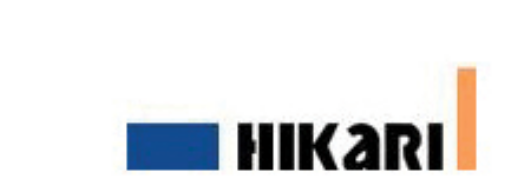 MR. ROY CHEWHikari Automation Systems Pte LtdMSE 2014  & 2015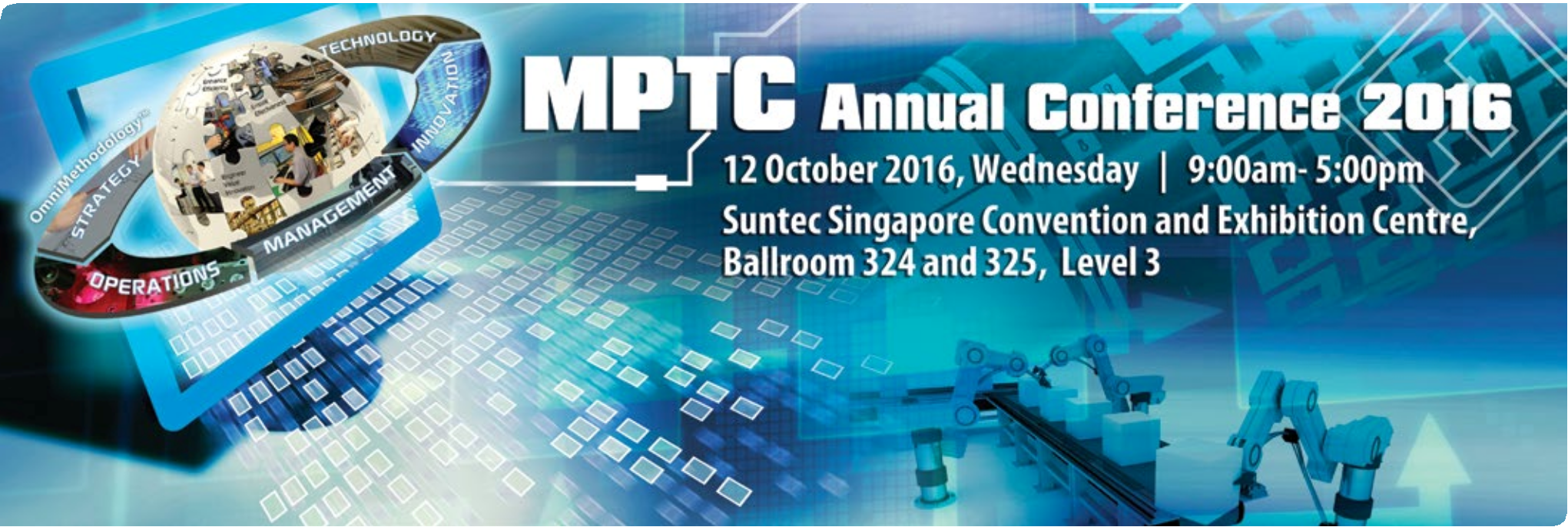 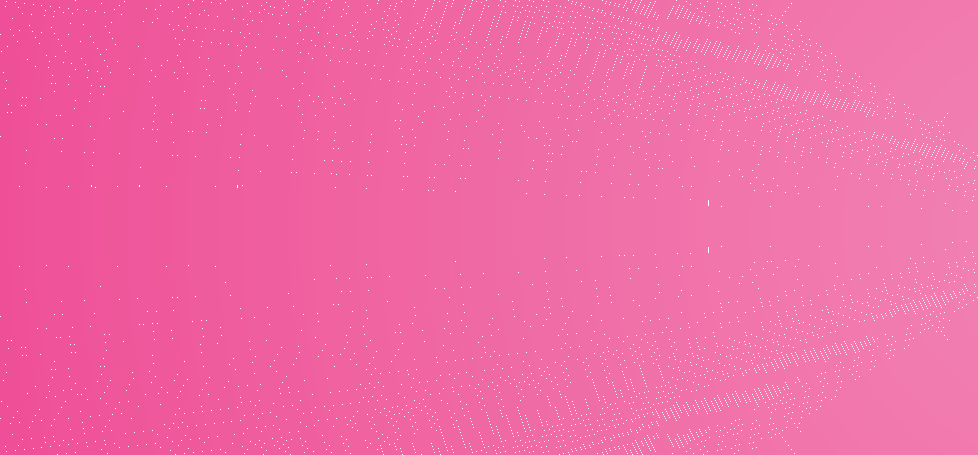 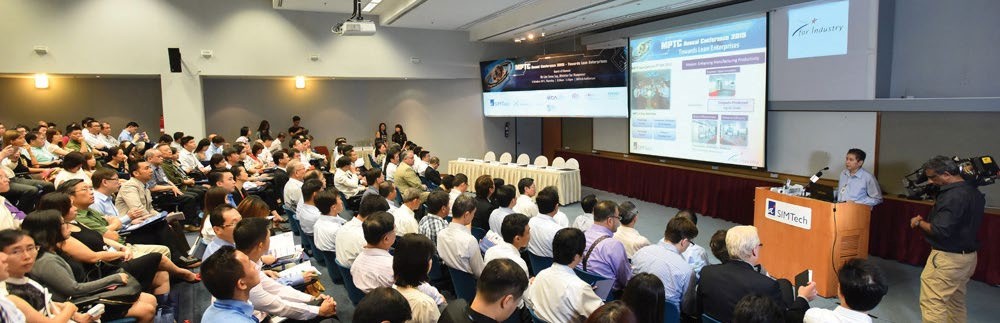 Website:  www.ms-expo.com | Tel: +65 6590  3406  | Email: mse@sph.com.sg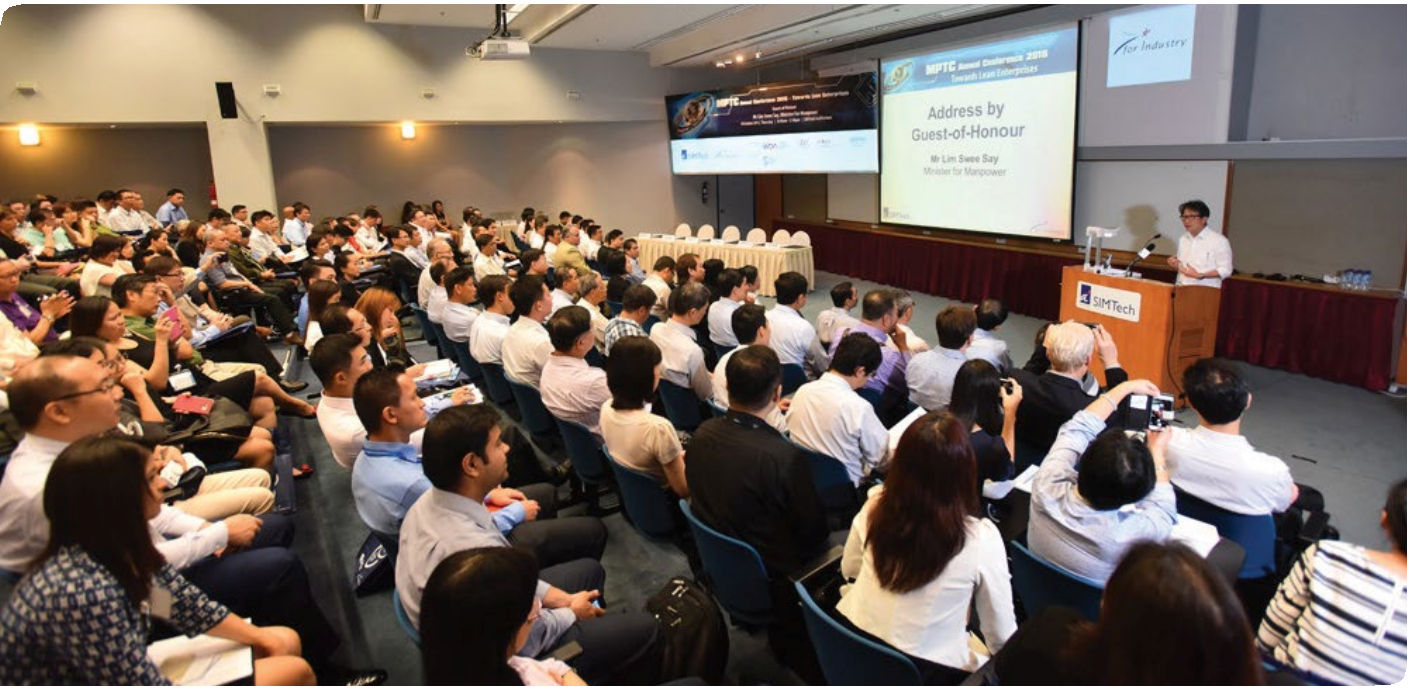 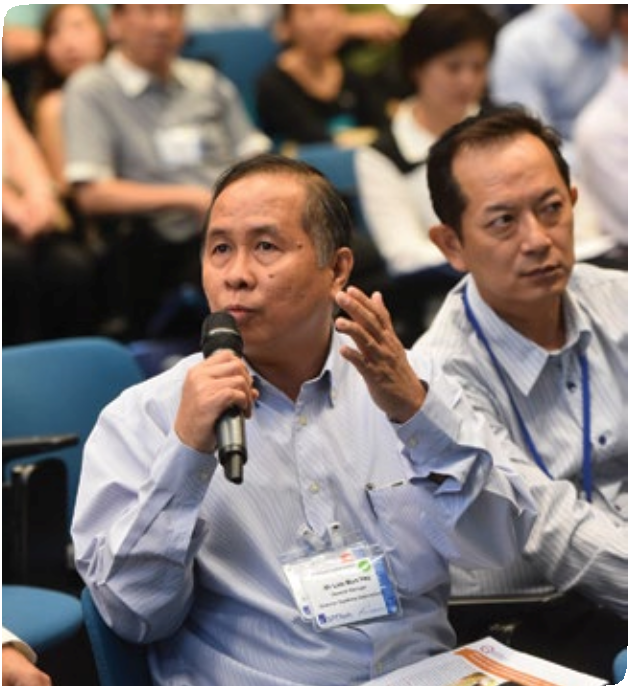 300 attendees mainly CEOs, CTOs, research scientists, academic and engineering professionals from the manufacturing and service industry are expected for the event.To assist your organisation to transform into Innovative Enterprises with improved productivity, agency and technology providers in automation, design and manufacturing including metrology, are showcasing their products and services in the co-located event, Manufacturing Solutions Expo 2016, organised by the Singapore Manufacturing Federation.Look out for updates of the complimentary MPTC Annual Conference 2016 in this space.Yours sincerely,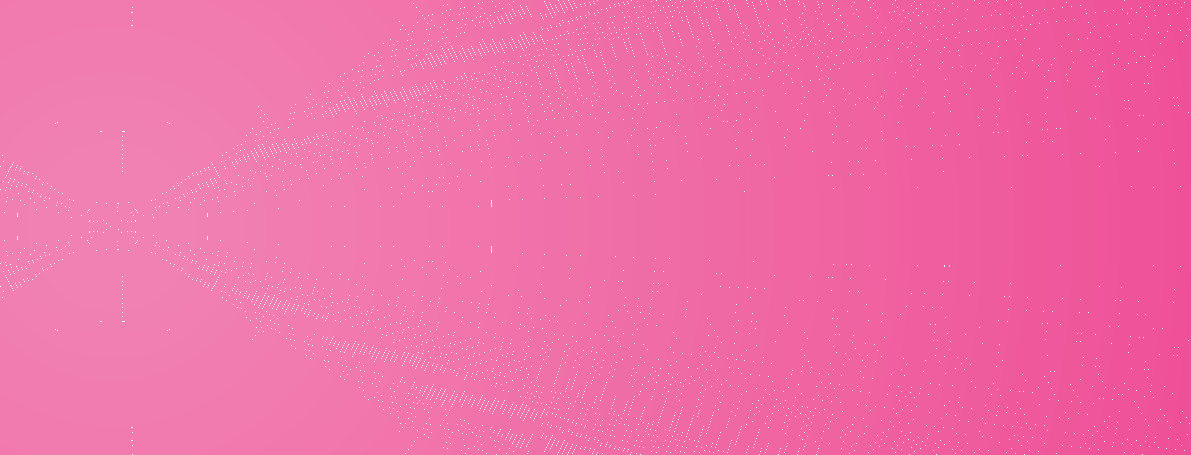 Dr Lee Eng WahDirector, Manufacturing Productivity Technology CentreSingapore Institute of Manufacturing TechnologySIMTech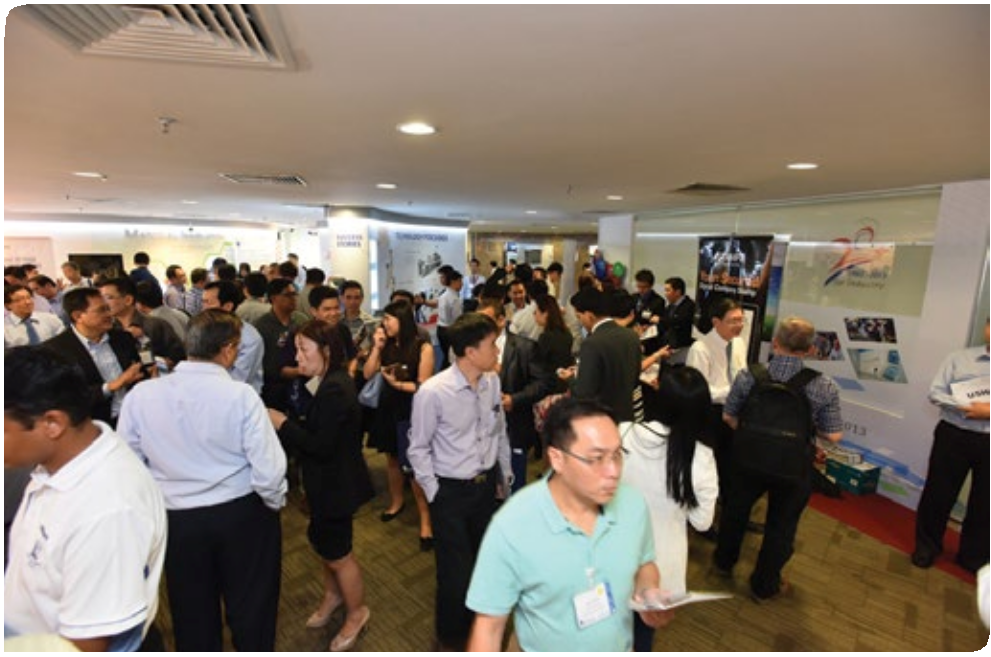 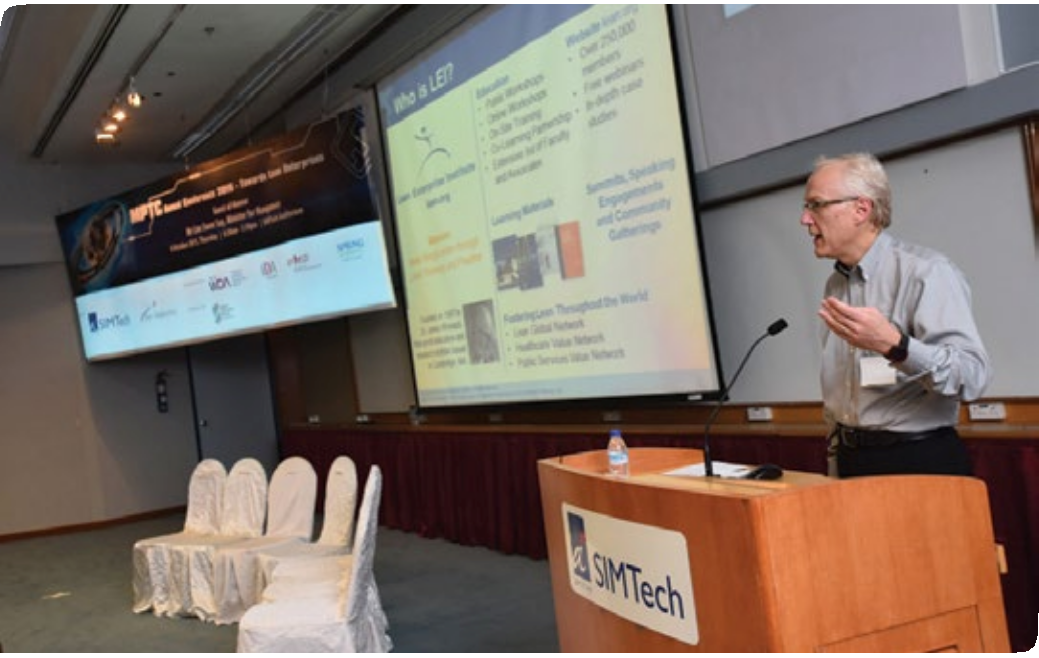 Website:  www.ms-expo.com | Tel: +65 6590  3406  | Email: mse@sph.com.sgStrengthen your Brand’s Presenceat Manufacturing Solutions Expo 2016Reserve your premium space today!SPACE ONLY (min. 18 sqm)SHELL SCHEME (min. 9 sqm)SMF Member Rate -- SGD 470 per sqmPublished Rate -- SGD 500 per sqmSMF Member Rate -- SGD 530 per sqmPublished Rate -- SGD 560 per sqmJoin the Singapore Pavilion! Enjoy up to a maximum of50% reimbursement!*SGD 630 per*Administration fee applies. Subject to approval by IE Singapore.Only companies incorporated and based in Singapore (exclude branch of a foreign  company) and  locally registered companies  qualify.  To participate as part of the Singapore Pavilion or to be eligible for the financial assistance  under  the  International  Marketing  Activities Programme   (IMAP). These  companies  must  have  at  least  3  core business functions listed below:-  Market development and planning-  Manufacturing and others value-added activities-  Banking, finance and treasury functions-  Logistics and shipping management-  Research and development and design function-  Business and investmentTake Advantage of the Unique Business Opportunities andVibrant Networking Platform!•  Leverage on the On-site Activities to Enhance your Company’s Profile•  Sponsorship Opportunities ( Various packages available)•  Speaking Opportunities at ManuTech Xchange•  Publicity OpportunitiesLeverage your participation on our holistic marketing and advertising platforms!EditorialCoverageEmailOnsite Show GuideLocal & Regional Newspapers,  and Relevant Trade MagazinesDirect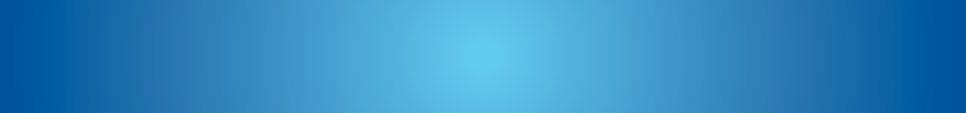 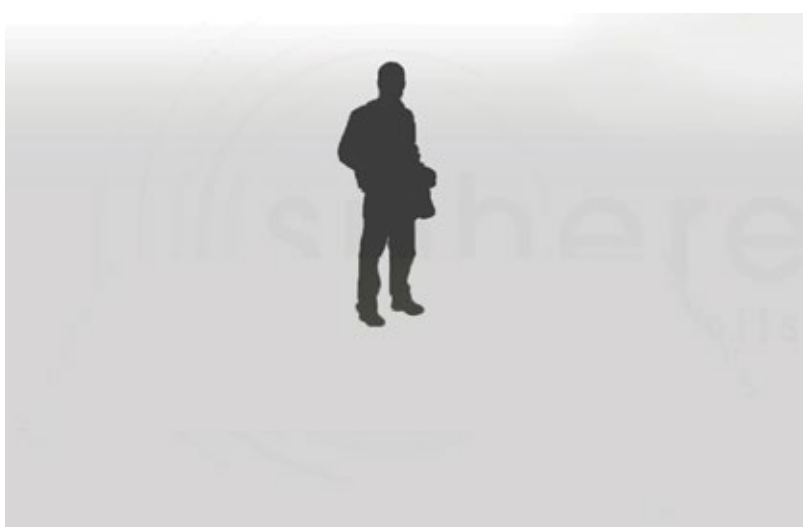 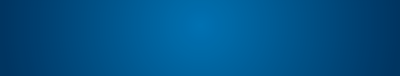 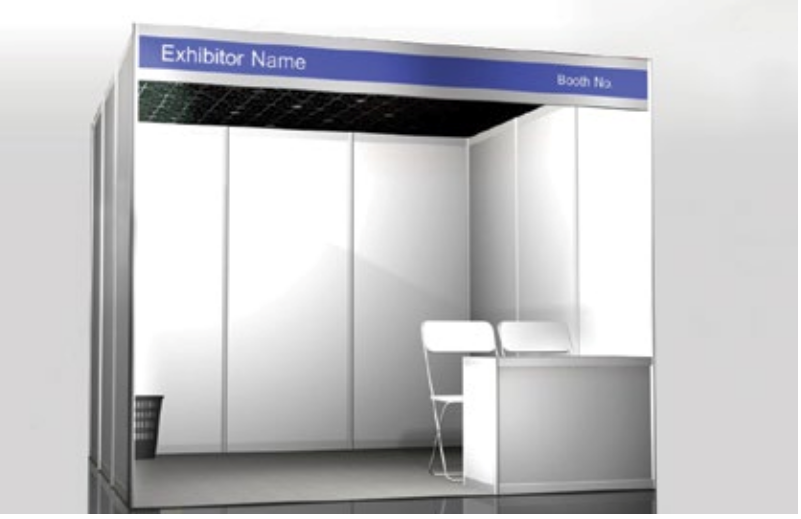 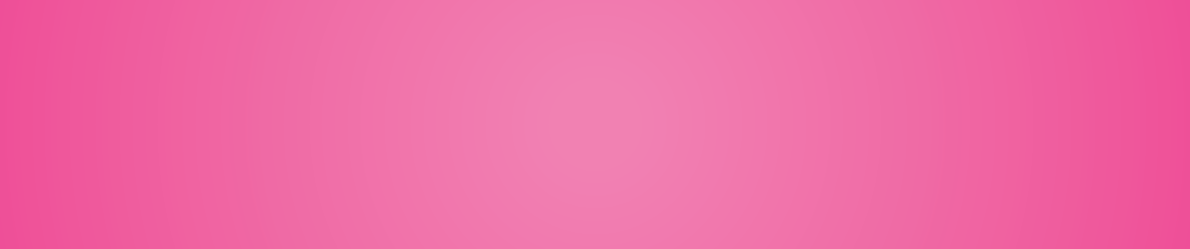 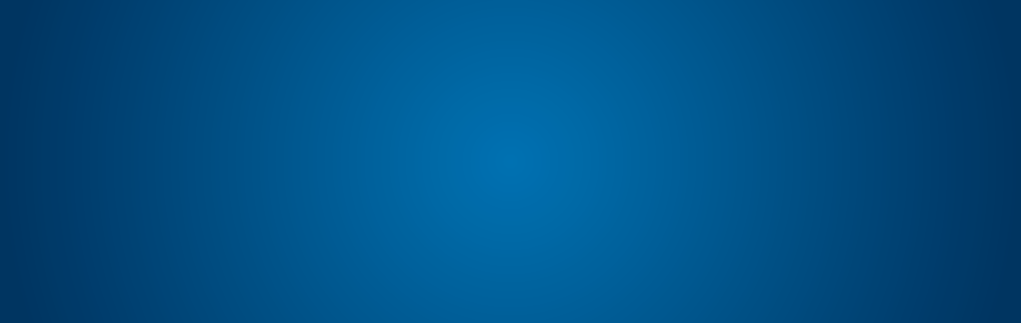 MailingSocial MediaMobile AppBusiness MatchingProgramme•  Automative•  Companies focus•  Cost effective•  Giant player in•  Biggest populationManufacturingon higher end of• Easy  access toASEAN•  Long-term potentialCentremanufacturingregional supply chain•  Low cost for supplies•  Attract foreign•  Strength in VehicleProductionvalue chain•  Government funded programme•  Low cost forexpansion• Highly  educated personneland labour• Global  presenceinvestment andHigher-tech Manufacturing CapabilityThailandSingaporeMalaysiaIndiaIndonesiaDigitalFactory (DF)•   Additive Manufacturing•  Asset  Management System•   Cloud Computing•   Product Lifecycle Management (PLM)•   Rapid Prototyping and Manufacturing•   Virtual CommissioningDigitalFactory (DF)•   Enterprise Resource Planning (ERP)•   Virtual Product Development  (CAx)Integrated•   Manufacturing Execution Systems (MES)•   Virtual RealityFrameworkAutomation Technology and ITProduction and Process Automation